WÓJT GMINY GAWORZYCE
ul. Dworcowa, 59-180 Gaworzyce, 
tel. 76 8316 285, fax 76 8316 286 
e-mail: ug@gaworzyce.com.pl ● www.gaworzyce.com.pl

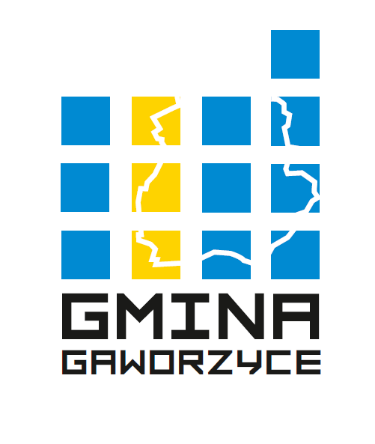 Gaworzyce, dnia 22 kwietnia 2021 r.SEK.152.7.2021	Petycję złożoną w dniu 15 kwietnia 2021 roku elektronicznie na adres e-mail ug@gaworzyce.com.pl na podstawie art. 7 ust. 1 w związku z art. 4 ust. 2 pkt 2 ustawy z dnia 11 lipca 2014 r. o petycjach (t.j. Dz. U. z 2018 r. poz. 870, zwanej dalej ustawą o petycjach) pozostawia się bez rozpatrzenia.W świetle art. 4 ust. 2 ustawy o petycjach petycja powinna zawierać:1) oznaczenie podmiotu wnoszącego petycję; jeżeli podmiotem wnoszącym petycję jest grupa podmiotów, w petycji należy wskazać oznaczenie każdego z tych podmiotów oraz osobę reprezentującą podmiot wnoszący petycję;2) wskazanie miejsca zamieszkania albo siedziby podmiotu wnoszącego petycję oraz adresu do korespondencji; jeżeli podmiotem wnoszącym petycję jest grupa podmiotów, w petycji należy wskazać miejsce zamieszkania lub siedzibę każdego z tych podmiotów;3) oznaczenie adresata petycji;4) wskazanie przedmiotu petycji.	Wniesiona w dniu 15 kwietnia 2021 roku petycja nie spełnia wymogów ustawowych: nie zawiera miejsca siedziby podmiotu wnoszącego petycję oraz adresu do korespondencji (art. 4 ust. 2 pkt 2 ustawy o petycjach). W związku z powyższym zastosowanie znajduje przepis art. 7 ustawy o petycjach regulujący skutki stwierdzenia braków formalnych petycji. Jeżeli petycja nie spełnia wymogów, o których mowa w art. 4 ust. 2 pkt 2 ustawy o petycjach pozostawia się ją bez rozpatrzenia. Konkludując, wobec nie spełnia wymogów określonych w art. 4 ust. 2 pkt 2 ustawy o petycjach na podstawie art. 7 ust. 1 ustawy o petycjach petycję z dnia 15 kwietnia 2021 roku należy pozostawić bez rozpatrzenia. Ponadto organ rozpatrujący petycję nie był zobowiązany do wezwania Wnoszącego petycję do jej uzupełnienia (art. 7 ust. 2 ww. ustawy). Niniejsze pismo  wraz z uzasadnieniem stanowi zawiadomienie o sposobie załatwienia petycji w rozumieniu art. 13 ustawy z dnia 11 lipca 2014 r. o petycjach (Dz. U. z 2018 r. poz. 870) i nie może być przedmiotem skargi.WójtJacek Szwagrzyk/podpisano kwalifikowanym podpisem elektronicznym/Sporządziła: Anita Stangret – Sekretarz Gminy, tel. 76 83 16 258 w. 41